Publicado en Valencia el 23/09/2019 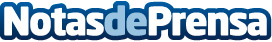 Ultima tendencia en Estética Valencia: Cejas pobladas, con volumen y marcadasEl mundo de la estética se está revolucionando y las cejas se imponen como centro de atención. Un nuevo tratamiento para definir y enmarcar las cejas irrumpe en el mercado Valenciano brindando comodidad y eficacia a las mujeresDatos de contacto:Carmen697669775Nota de prensa publicada en: https://www.notasdeprensa.es/ultima-tendencia-en-estetica-valencia-cejas Categorias: Nacional Moda Valencia Medicina alternativa Belleza http://www.notasdeprensa.es